UNIT 6: ASIA POLITICAL OUTLINE MAP	NAME: _________________________ Date: ______ Period: ______SS7G9 The student will locate selected features in Southern and Eastern . 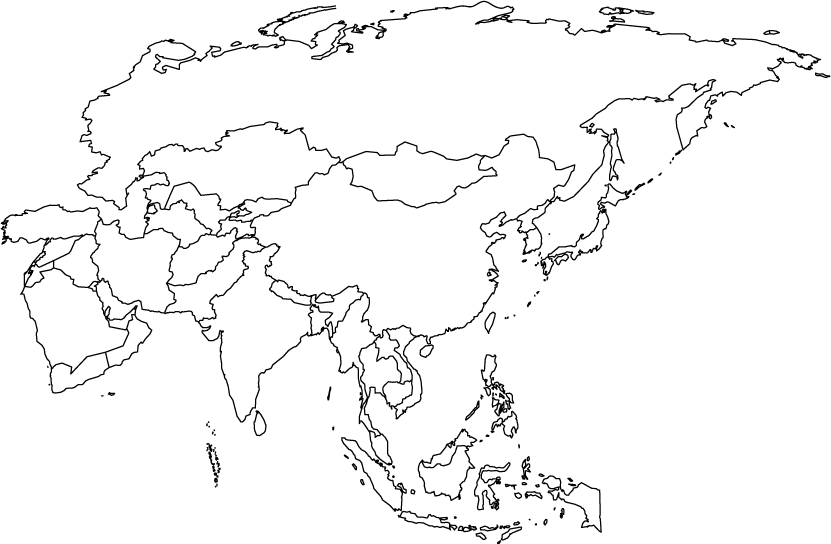 UNIT 6: ASIA PHYSICAL OUTLINE MAP	NAME: _________________________ Date: ______ Period: ______SS7G9 The student will locate selected features in Southern and Eastern . 